О внесении изменений в постановление администрации города от 10.08.2022 № 1177 «Об утверждении межведомственной комиссии по осуществлению государственных полномочий по обеспечению жилыми помещениями детей-сирот и детей, оставшихся без попечения родителей, лиц из числа детей-сирот и детей, оставшихся без попечения родителей на территории г. Сосновоборска»В связи с кадровыми изменениями, руководствуясь статьями 26, 38 Устава города Сосновоборска Красноярского края,ПОСТАНОВЛЯЮВнести изменения в постановление администрации города Сосновоборска от 10.08.2022 №1177 «Об утверждении межведомственной комиссии по осуществлению государственных полномочий по обеспечению жилыми помещениями детей-сирот и детей, оставшихся без попечения родителей, лиц из числа детей-сирот и детей, оставшихся без попечения родителей на территории г. Сосновоборска» (далее – постановление): должность заместителя председателя комиссии Свентицкой Натальи Евгеньевны изложить в новой редакции: «Свентицкая Наталья Евгеньевна – руководитель Управления градостроительства, имущественных и земельных отношений администрации города Сосновоборска».Постановление вступает в силу в день, следующий за днем его официального опубликования в городской газете «Рабочий».Контроль за исполнением постановления возложить на заместителя Главы города по социальным вопросам (Е.О. Романенко).Глава города Сосновоборска                                                             А.С. КудрявцевПриложениек постановлению администрации городаот _______________________ № _______Состав межведомственной комиссии по осуществлению государственных полномочий по обеспечению жилыми помещениями детей-сирот и детей, оставшихся без попечения родителей, лиц из числа детей-сирот и детей, оставшихся без попечения родителей на территории города Сосновоборска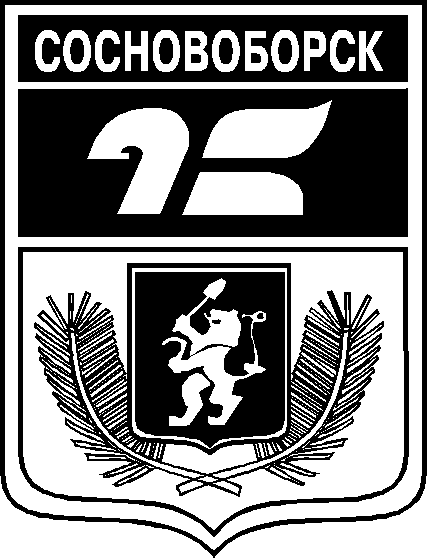 АДМИНИСТРАЦИЯ ГОРОДА СОСНОВОБОРСКАПОСТАНОВЛЕНИЕ 31 марта 2023                                                                                                                          № 462АДМИНИСТРАЦИЯ ГОРОДА СОСНОВОБОРСКАПОСТАНОВЛЕНИЕ 31 марта 2023                                                                                                                          № 462Председатель комиссии:Романенко Е.О., заместитель Главы города по социальным вопросамЗаместительпредседателя комиссии:Свентицкая Н.Е., руководитель Управления градостроительства, имущественных и земельных отношений администрации городаСекретарь комиссии:Сердюк О.А., ведущий специалист отдела опеки и попечительства администрации городаЧлены комиссии:Бибкова О.П., начальник отдела опеки и попечительства администрации города;Бакулин В.Н., директор МКУ «Управление капитального строительства и жилищно-коммунального хозяйства»;Черткова O.Л., главный специалист отдела архитектуры и градостроительства Управления градостроительства, имущественных и земельных отношений администрации города;Веренева А.С., главный специалист отдела имущественных и земельных отношений Управления градостроительства, имущественных и земельных отношений администрации города;Гришина А.А., главный специалист юридического отдела управления делами и кадрами администрации города